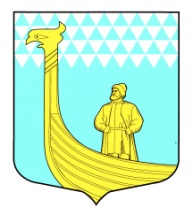 СОВЕТ ДЕПУТАТОВМУНИЦИПАЛЬНОГО ОБРАЗОВАНИЯВЫНДИНООСТРОВСКОЕ СЕЛЬСКОЕ  ПОСЕЛЕНИЕВОЛХОВСКОГО МУНИЦИПАЛЬНОГО РАЙОНАЛЕНИНГРАДСКОЙ ОБЛАСТИтретьего созыва  РЕШЕНИЕот «_13_» мая  2016 года                                                          № __30_Об утверждении положения  « О порядке проведения  опроса граждан на территории муниципального образования Вындиноостровское сельское поселение»В соответствии с Федеральным законом от 06 октября 2003 года № 131- ФЗ  «Об общих принципах организации местного самоуправления в Российской Федерации», на основании Устава муниципального образования совет депутатов решил:1.Утвердить Положение «О порядке проведения опроса граждан на территории муниципального образования Вындиноостровское сельское поселение, согласно приложения;2. Данное решение опубликовать в средствах массовой информации –газете «Волховские Огни» и разместить на официальном сайте муниципального образования;3. Контроль за исполнением данного решения оставляю за собой.Глава муниципального образования                                         А.СенюшкинУтвержденоРешением совета депутатов МОВындиноостровское сельское посеолениеОт «13» мая 2016 года №___приложениеПорядок назначения и проведения опроса граждан1. Общие положения1.1. Опрос граждан (далее – опрос) – форма участия населения в осуществлении местного самоуправления.Опрос проводится для выявления мнения населения и его учета при принятии решений органами местного самоуправления и должностными лицами местного самоуправления, а также органами государственной власти.1.2. В опросе имеют право участвовать граждане Российской Федерации, обладающие избирательным правом и обладающие избирательным правом (далее – жители муниципального образования).1.3. Жители муниципального образования участвуют в опросе непосредственно. Каждый житель муниципального образования, участвующий в опросе, имеет один голос.1.4. Участие в опросе является свободным и добровольным. Во время опроса никто не может быть принужден к выражению своих мнений и убеждений или отказу от них.1.5. Подготовка, проведение и установление результатов опроса осуществляется открыто и гласно.1.6. Мнение жителей муниципального образования, выявленное в ходе опроса, носит для органов местного самоуправления рекомендательный характер.2. Территория и виды опроса. Вопросы, выносимые на опрос 2.1. Опрос может проводиться на всей территории муниципального образования или на части его территории.2.2. На опрос могут выноситься:а) вопросы местного значения, определенные Федеральным законом «Об общих принципах организации местного самоуправления в Российской Федерации»;б) вопросы изменения целевого назначения земель муниципального образования для объектов регионального и межрегионального значения.2.3. Вопросы, выносимые на опрос, должны быть сформулированы четко и ясно, не допускать возможности их различного толкования. 2.4. Опрос проводится путем тайного, поименного или открытого голосования в течение одного или нескольких дней.2.5. Тайное голосование проводится по опросным листам в пунктах проведения опроса.2.6. Поименное голосование проводится по опросным листам или опросным спискам в пунктах проведения опроса и (или) по месту жительства участников опроса.2.7. Опрос может также проводиться в форме открытого голосования на собраниях жителей.3. Назначение опроса 3.1. Решение о назначении опроса граждан принимается представительным органом муниципального образования.3.2. В решении представительного органа муниципального образования о назначении опроса граждан устанавливаются: а) дата и сроки проведения опроса;б) формулировка вопроса (вопросов), предлагаемого (предлагаемых) при проведении опроса;в) методика проведения опроса;г) форма опросного листа;д) минимальная численность жителей муниципального образования, участвующих в опросе.3.5. Опрос проводится не ранее одного месяца и не позднее шести месяцев со дня принятия решения о проведении опроса.3.6. В целях организации проведения опроса представительный орган муниципального образования формирует комиссию по проведению опроса (далее – Комиссия). Порядок избрания и численный состав Комиссии определяется представительным органом муниципального образования самостоятельно.3.7. Комиссия созывается не позднее, чем на третий день со дня принятия решения о назначении опроса и на первом заседании избирает из своего состава председателя Комиссии и секретаря Комиссии.3.8. В случае проведения опроса в пунктах опроса комиссия утверждает количество и местонахождение пунктов опроса.Места нахождения комиссии и пунктов проведения опроса должны быть опубликованы (обнародованы) не позднее, чем за 10 дней до опроса.3.9. Комиссия:а) организует исполнение настоящего Порядка при проведении опроса;б) организует оповещение жителей о вопросе (вопросах), выносимом на опрос, порядке, месте, периоде (дате) проведения опроса;в) организует оборудование участков для опроса;г) обеспечивает изготовление опросных списков и опросных листов;д) организует проведение голосования жителей при опросе в соответствии с настоящим Порядком;е) устанавливает результаты опроса;ё) взаимодействует с органами местного самоуправления, общественными объединениями и представителями средств массовой информации;ж) осуществляет иные полномочия в соответствии с настоящим Порядком.3.10. Полномочия Комиссии прекращаются после официальной передачи результатов опроса представительному органу местного самоуправления.3.11. Глава муниципального образования обеспечивает Комиссию необходимыми помещениями, материально-техническими и финансовыми средствами; осуществляет контроль за расходованием выделенных средств.3.12. В список участников опроса включаются жители, имеющие право на участие в опросе, проживающие на территории муниципального образования. В поселении список составляется Комиссией по домам и улицам. (В муниципальном районе список составляется Комиссией отдельно по каждому поселению, входящему в его состав). В списке указываются фамилия, имя, отчество, год рождения (в возрасте 18 лет дополнительно день и месяц) и адрес места жительства участника опроса.3.13. Список участников опроса составляется в двух экземплярах и подписывается председателем и секретарем Комиссии. Дополнительное включение в список жителей, имеющих право на участие в опросе в соответствии с настоящим Порядком, допускается в любое время, в том числе и в день проведения опроса. Список участников опроса составляется не позднее, чем за 10 дней до проведения опроса. В случае создания нескольких пунктов проведения опроса список участников опроса составляется по каждому пункту.3.14. В опросном листе содержится точно воспроизведенный текст вопроса (вопросов), вынесенного на опрос и указываются варианты волеизъявления голосующего словами «За» или «Против», под которыми помещаются пустые квадраты.При вынесении на опрос нескольких вопросов они включаются в один опросный лист, последовательно нумеруются и отделяются друг от друга горизонтальными линиями. Альтернативные редакции какой-либо статьи или какого-либо пункта, вынесенного на опрос проекта нормативного правового акта, тоже последовательно нумеруются.Опросный лист, применяемый для поименного голосования, должен иметь свободное место для внесения данных об опрашиваемом.Опросный лист содержит разъяснение о порядке его заполнения. Форма опросного листа устанавливается Комиссией. В правом верхнем углу листа ставятся подписи двух членов Комиссии.3.15. Список представляет собой таблицу, в графы которой включаются данные о фамилии, имени, отчестве, дате рождения, месте жительства, серии и номере паспорта или заменяющего его документа участника опроса. Справа от этих граф под точно воспроизведенным текстом вопроса (вопросов), вынесенного на опрос, указываются варианты ответа опрашиваемого словами «За» или «Против» и оставляется место для подписи участников опроса.При вынесении на опрос нескольких вопросов они располагаются в опросном листе последовательно.3.16. Список подписывается председателем и секретарем Комиссии на каждой странице.4. Порядок проведения опроса и установления его результатов 4.1. Опрос проводится в удобное для жителей время согласно решению представительного органа местного самоуправления.4.2. Комиссия вправе провести собрание участников опроса для проведения голосования по вопросу (вопросам), вынесенному на опрос. Регистрация участников собрания проводится по списку участников опроса. Открывают и ведут собрание представители Комиссии в количестве не менее трех человек. На собрании допускаются выступления заинтересованных сторон по вопросу (вопросам), вынесенному на опрос, их ответы на вопросы граждан, однако обсуждение не проводится.Голосование на собрании проводится открыто по каждому вопросу отдельно «За» и отдельно «Против». В голосовании участвуют только участники опроса, внесенные в список и зарегистрированные на собрании. Результаты голосования заносятся в протокол, который подписывается всеми членами комиссии, присутствующими на собрании.Собрание правомочно, если в нем приняло участие более 25 процентов жителей, имеющих право на участие в опросе.4.3. Тайное голосование при опросе проводится в пунктах проведения опроса, где должны быть специально оборудованные места для тайного голосования и установлены ящики для голосования, которые на время голосования опечатываются. Опросный лист выдается голосующему членами комиссии по списку участников опроса. При получении опросного листа опрашиваемый предъявляет паспорт или иной документ, удостоверяющий его личность и место жительства, и расписывается против своей фамилии в списке опроса. Заполнение паспортных данных в списке участников опроса не требуется.В случае если голосующий не имеет возможности самостоятельно расписаться в получении опросного листа, он вправе воспользоваться помощью другого лица, за исключением членов Комиссии. Лицо, оказавшее опрашиваемому помощь, расписывается в списке участников опроса в графе "Подпись участника опроса о получении опросного листа" с указанием своей фамилии.Опросный лист заполняется опрашиваемым в специально оборудованном месте (кабинах или комнатах), в котором не допускается присутствие иных лиц, и опускается в ящик для голосования. Фамилия опрашиваемого лица указывается в списке участников опроса рядом с подписью голосующего о получении опросного листа.При заполнении опросного листа участник опроса ставит любой знак в квадрате под словом «За» или «Против» в соответствии со своим волеизъявлением. Члены комиссии обеспечивают тайну голосования.В случае, если опрашиваемый считает, что при заполнении опросного листа совершил ошибку, он вправе обратиться к члену комиссии, выдававшему опросный лист, с просьбой выдать ему новый опросный лист взамен испорченного. Член комиссии выдает опрашиваемому новый опросный лист, делая при этом соответствующую отметку в списке участников опроса против фамилии данного участника. Испорченный опросный лист погашается, о чем комиссией составляется акт.Заполненные опросные листы опускаются опрашиваемыми в ящик для голосования, который должен находиться в поле зрения членов комиссии. Число ящиков для голосования определяется комиссией.Вопрос о проведении опроса с применением переносных ящиков для голосования Комиссия решает самостоятельно.Если член Комиссии нарушает тайну голосования или пытается повлиять на волеизъявление участников опроса, он немедленно отстраняется от участия в ее работе. Решение об этом принимается Комиссией.4.4. После проведения опроса Комиссия подсчитывает его результаты. На основании полученных результатов составляется протокол, в котором указываются следующие данные:а) общее число граждан, имеющих право на участие в опросе;б) число граждан, принявших участие в опросе;в) число записей в опросном списке, оказавшихся недействительными; число опросных листов, признанных недействительными;г) количество голосов, поданных «За» вопрос, вынесенный на опрос;д) количество голосов, поданных «Против» вопроса, вынесенного на опрос;е) одно из следующих решений:– признание опроса состоявшимся;– признание опроса несостоявшимся;– признание опроса недействительным;ё) результаты опроса (вопрос считается одобренным, если за него проголосовало более половины участников опроса, принявших участие в голосовании).4.5. Если опрос проводился по нескольким вопросам, то подсчет голосов и составление протокола по каждому вопросу производится отдельно.4.6. Недействительными признаются записи в опросном списке, по которым невозможно достоверно установить мнение участников опроса или не содержащие данных об опрашиваемом или его подписи, а также повторяющиеся записи.Недействительными признаются опросные листы неустановленного образца, не имеющие отметок членов Комиссии, а также листы, по которым невозможно достоверно установить мнение участников опроса.4.7. Комиссия признает опрос состоявшимся, если в нем приняло участие более 25 процентов граждан, имеющих право на участие в опросе.4.8. Комиссия признает результаты опроса недействительными, если допущенные при проведении опроса нарушения не позволяют с достоверностью установить результаты опроса.4.9. Комиссия признает опрос несостоявшимся в случае, если число граждан, принявших участие в опросе, не составило 25 процентов от общего числа граждан, имеющих право на участие в опросе, а также, если количество действительных записей в опросном списке оказалось меньше чем 25 процентов граждан, имеющих право на участие в опросе.4.10. Протокол о результатах опроса составляется в 3 экземплярах и подписывается членами Комиссии. Один экземпляр протокола остается в Комиссии, второй вместе с опросными списками направляется в представительный орган муниципального образования. Копии первого экземпляра могут быть представлены средствам массовой информации, местным общественным объединениям и органам территориального общественного самоуправления.4.11. Член Комиссии, не согласный с протоколом в целом или отдельными его положениями, вправе изложить в письменной форме особое мнение, которое прилагается к протоколу. К первому экземпляру протокола прилагаются поступившие в Комиссию письменные жалобы, заявления и принятые по ним решения. Заверенные копии жалоб, заявлений и принятых по ним решений прилагаются ко второму экземпляру протокола.4.12. Материалы опроса в течение всего срока полномочий депутатов представительного органа муниципального образования хранятся в представительном органе муниципального образования, а затем направляются на хранение в муниципальный архив. 4.13. Результаты опроса доводятся Комиссией по проведению опроса до населения не позднее 10 дней со дня окончания проведения опроса.